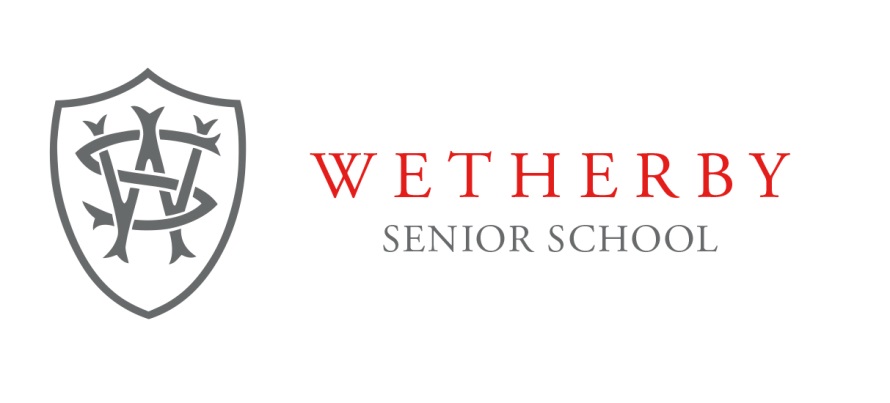 11 + Examination 2018EnglishReading PaperTime allowed: 60 minutesINFORMATION FOR CANDIDATESRead the printed passage carefully in the Reading Paper. Then, answer the questions in detail in the Answer Booklet. Remember to follow the instructions carefully.You must spend 30 minutes on Section A and answer all THREE questions.You must spend 30 minutes on Section B and answer only ONE question.Make sure that you write your full name, year group and your school clearly onto the Answer Booklet.Section A (30 minutes)In this opening extract, Gwyna, a slave girl, attempts to survive a dangerous battle after her home has been set on fire. Despite her efforts to hide, she unfortunately encounters King Arthur…Even the woods are burning. I plunge past the torched cowshed and tumble hard into the shoulder-deep growth of biting brambles between the trees, but there’s fire ahead of me as well as behind. The hall on the hilltop, where I thought I’d find shelter, is already blazing. I can hear men’s voices roaring like hounds on a scent, the hooves of horses on the winter earth like drums. I see their looming shadows long before the riders themselves come in sight. Fingers of darkness stretch from their raggedy banners, clawing through the smoke which hangs beneath the trees. I duck sideways into a brambled hollow and wriggle deep. Thorns tug at my dress and snag my hair. The ground’s frosty and cruel. It’s hard and cold under my knees and fingers. Fear drags little noises out of me. I squeak and whimper like a hunted cub.The horsemen thunder past without seeing me. Their menacing eyes flash across the battlefield like bolts of lightning. They storm past in their hundreds, moving like a tornado bent on demolishing everything in its path. Their leader’s out in front on a white horse. A giant, he is. Shiny as a fish in his coat of silver scales. The cheek-guards of his helmet ripple with fire-gleam and his teeth between them are gleaming too, bared in a hard shout.You’ve heard of him. Everybody’s heard of Arthur. Artorius Magnus; the Bear; the Rock; the Feared. His horse has fallen down in trampled mud and the battle has left him behind. He’s now on foot, furious, flailing at the horse with the flat of his sword. A young man, his ghostly white face framed by wings of red-gold hair, his beard like the point of a dagger, hardened by frost and peppered with splatters of scarlet. His eyes are full of angry tears and a desperate hunger for blood. Even the blood of a girl-child, I realise, as I somersault out of the scratchy undergrowth and land with a thump on the path lying in front of him. He forgets his whimpering horse and comes for me. He wipes the blade of his sword with his thumb and index finger. There is relish and joy in his eyes.END OF THE PASSAGENow answer the THREE questions in the Answer Booklet.11 + Examination 2018EnglishAnswer Booklet Time allowed: 60 minutesName:………………………………………………Current school:…………………………………..Year group:………………When answering these questions, remember to write in full sentences at all times.Reread paragraphs 1 and 2:Explain how the writer presents this as a frightening moment for Gwyna in paragraphs 1 and 2. Make sure that you include details of the following and remember to include short quotations:The description of her surroundingsHaving to hide from the horsemenmarks)Reread paragraphs 3 and 4:Explain how the writer presents King Arthur in paragraphs 3 and 4.  Make sure that you include details of the following and remember to include short quotations: The description of his appearanceThe description of his actions	 marks) Reread the beginning of paragraph 3: How is the writer’s comparison of the horsemen to the weather effective at the beginning of paragraph 3? In your answer, remember to include short quotations. (5 marks)TOTAL 25 MARKSNow complete Section B, answering ONE questionSection B: WritingYou are advised to spend 30 minutes on this section.Only select ONE of the following questions.Try to:Structure your work into paragraphs Spell and punctuate accuratelyInclude some description as well as some speech between characters Use imaginative vocabulary and ideas25 marks are available for the content of your story and quality of your writing Put your hand up for more paper, if required. Place this inside the Answer Booklet.Turn OverTurn OverTurn Over